Australian Capital TerritoryRoad Transport (General) (Application of Road Transport Legislation) Declaration 2005 (No 6)Disallowable instrument DI2005—45made under theRoad Transport (General) Act 1999, s12  (Power to include or exclude areas in road transport legislation)1	Name of instrument	This instrument is the Road Transport (General) (Application of Road Transport Legislation) Declaration 2005 (No 6).2	Commencement 	This instrument commences on 12 April 2005.3	Declaration	I declare that the road transport legislation does not apply to the ACT roads or road related areas used or impinged on by any competing vehicle participating in a ‘green’ special stage of:the 2005 Subaru Rally of Canberra pre-event testing sessions, from 13 April 2005 to 22 April 2005, both dates inclusive;the 2005 Subaru Rally of Canberra media promotion day on 22 April 2005;the 2005 Subaru Rally of Canberra on 23 April 2005and 24 April 2005; andthe 2005 Subaru Rally of Canberra post-event Sponsor and VIP Drive Day on 25 April 2005.	This declaration has effect during the ‘green’ special stages of the event and of the associated activities. 	Indicative start times and start control close times for vehicles participating in each ‘green’ special stage of the event are set out in the attached Event Itinerary. 	This declaration expires on 26 April 2005. For this declaration, the following definitions apply: Associated activity means:the 2005 Subaru Rally of Canberra pre-event testing sessions, from 13 April 2005 to 22 April 2005, both dates inclusive;the 2005 Subaru Rally of Canberra media promotion day on 22 April 2005; andthe 2005 Subaru Rally of Canberra post-event Sponsor and VIP Drive Day on 25 April 2005.Competing vehicle means:Any vehicle used for participating in a ‘green’ special stage of the event or of an associated activity.Event means:The 2005 Subaru Rally of Canberra on 23 April 2005 and 24 April 2005.‘Green’ special stage means:The period from the time when an event official declares a special stage of the event, or of an associated activity, active for rally competition, or high speed driving, until the time when an event official declares course control for that special stage closed. Special stage means:the pre-event test session routes shown on Map 1: Kowen (site 1, site 2 and site 3), Sparrows (site 4), Block 12 (site 5), Hyles Block (site 6), Pierces East (site 8), Murrays (site 9), Gibraltar (site 11) and Miowera (site 12);the media promotion special stage route shown on Map 2;the competitive routes for the special stages shown on Map 3:Special Stage 1 (SS1) – Hardys I; andSpecial Stage 11 (SS11) – Hardys II;the competitive routes for the special stages shown on Map 4:Special Stage 2 (SS2) – Sherwood I; andSpecial Stage 12 (SS12) – Sherwood II;the competitive routes for the special stages shown on Map 5:Special Stage 3 (SS3) – Greenhills I; andSpecial Stage 7 (SS7) – Greenhills II;the competitive routes for the special stages shown on Map 6:Special Stage 4 (SS4) – Kowen South I; andSpecial Stage 9 (SS9) – Kowen South II;the competitive routes for the special stages shown on Map 7:Special Stage 5 (SS5) – Kowen North I; andSpecial Stage 10 (SS10) – Kowen North II;the competitive routes for the special stages shown on Map 8:Special Stage 6 (SS6) – Bluetts I; andSpecial Stage 13 (SS13) – Bluetts II;the competitive routes for the special stages shown on Map 9:Special Stage 8 (SS8) – Fairbairn Park Super Special I;Special Stage 16 (SS16) – Fairbairn Park Super Special II; andSpecial Stage 20 (SS20) – Fairbairn Park Super Special III;the competitive routes for the special stages shown on Map 10:Special Stage 14 (SS14) – Glenloch I; andSpecial Stage 18 (SS18) – Glenloch II;the competitive routes for the special stages shown on Map 11:Special Stage 15 (SS15) – Keefs I; andSpecial Stage 19 (SS19) – Keefs II;the competitive route for the special stage shown on Map 12:Special Stage 17 (SS17) – Mineshaft; andthe post-event Sponsor and VIP Drive Day special stage route shown on Map 9.Indicative start times for vehicles participating in each ‘green’ special stage for the competitive stages of the Subaru Rally of Canberra are set out in the attached event itinerary.This declaration has effect during the ‘green’ special stages of:the 2005 Subaru Rally of Canberra pre-event testing sessions, from 13 April 2005 to 22 April 2005, both dates inclusive;the 2005 Subaru Rally of Canberra media promotion day on 22 April 2005;the 2005 Subaru Rally of Canberra on 23 April 2005and 24 April 2005; andthe 2005 Subaru Rally of Canberra post-event Sponsor and VIP Drive Day on 25 April 2005.John HargreavesMinister for Urban Services7 April 2005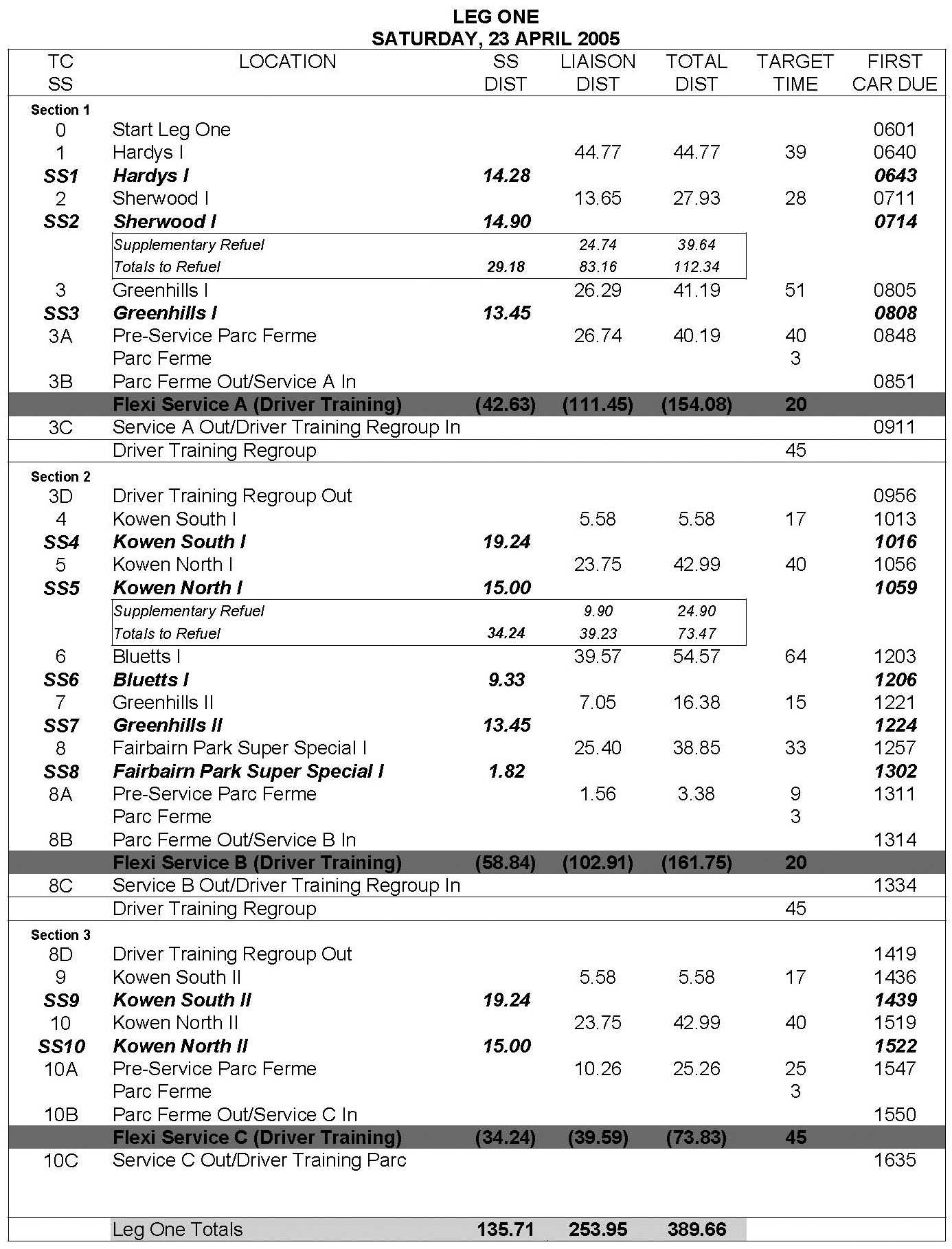 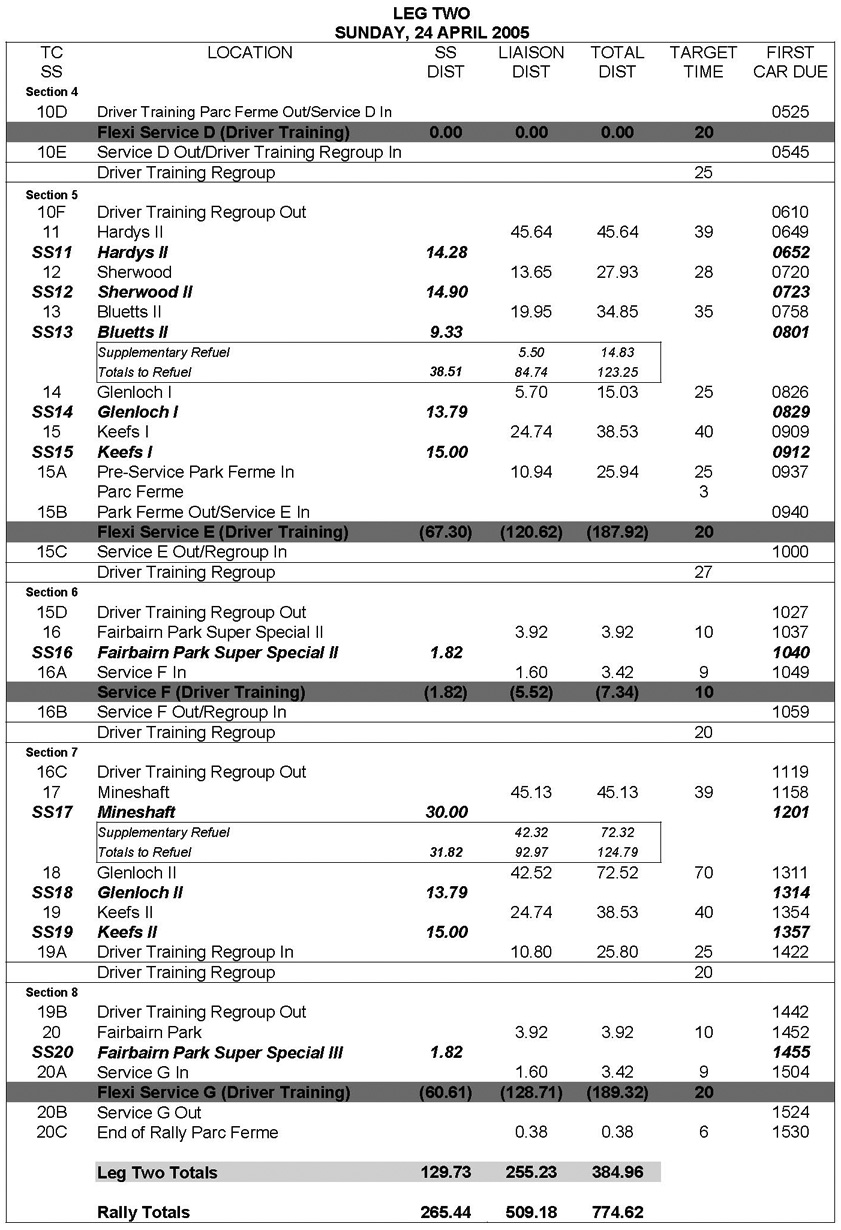 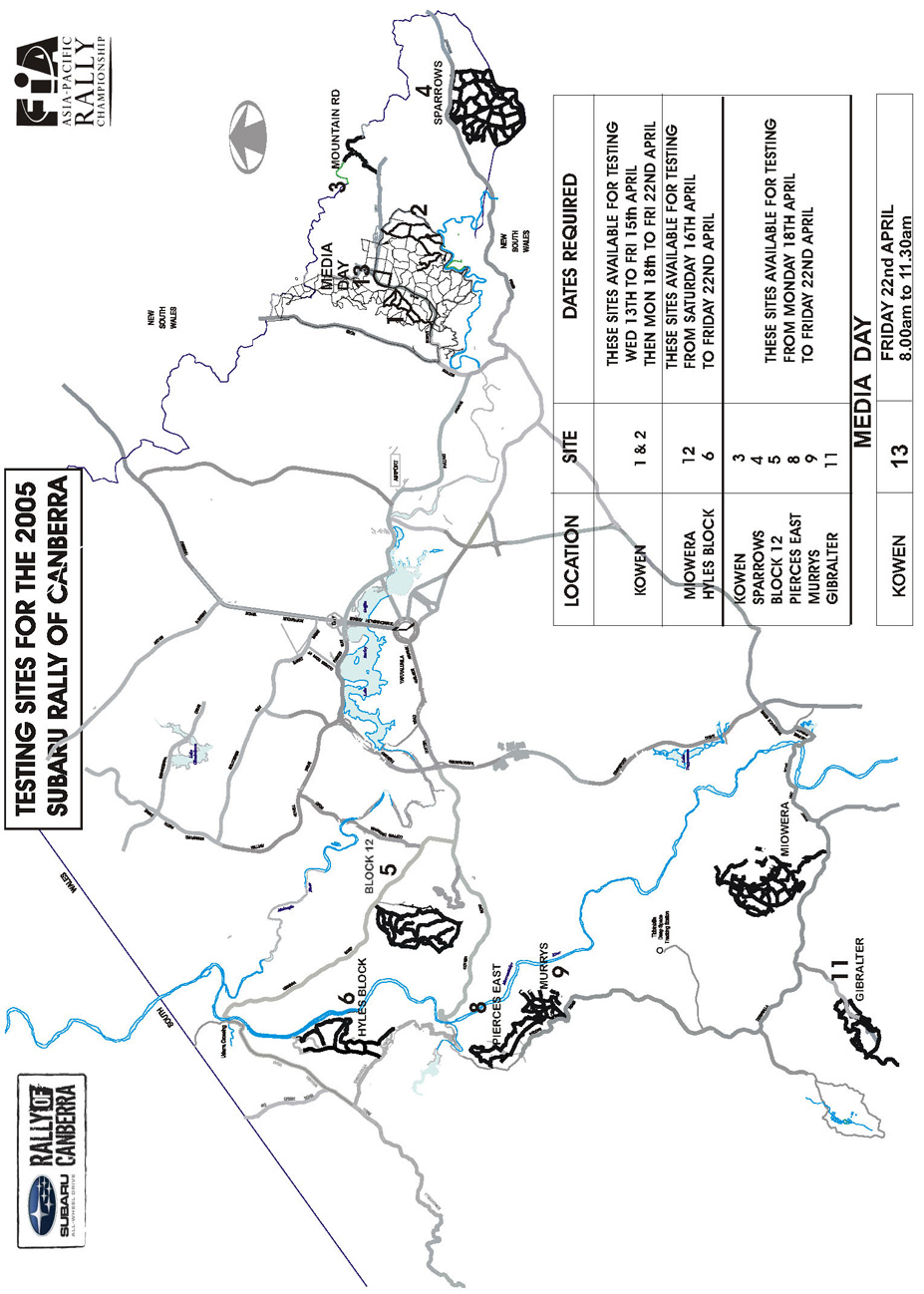 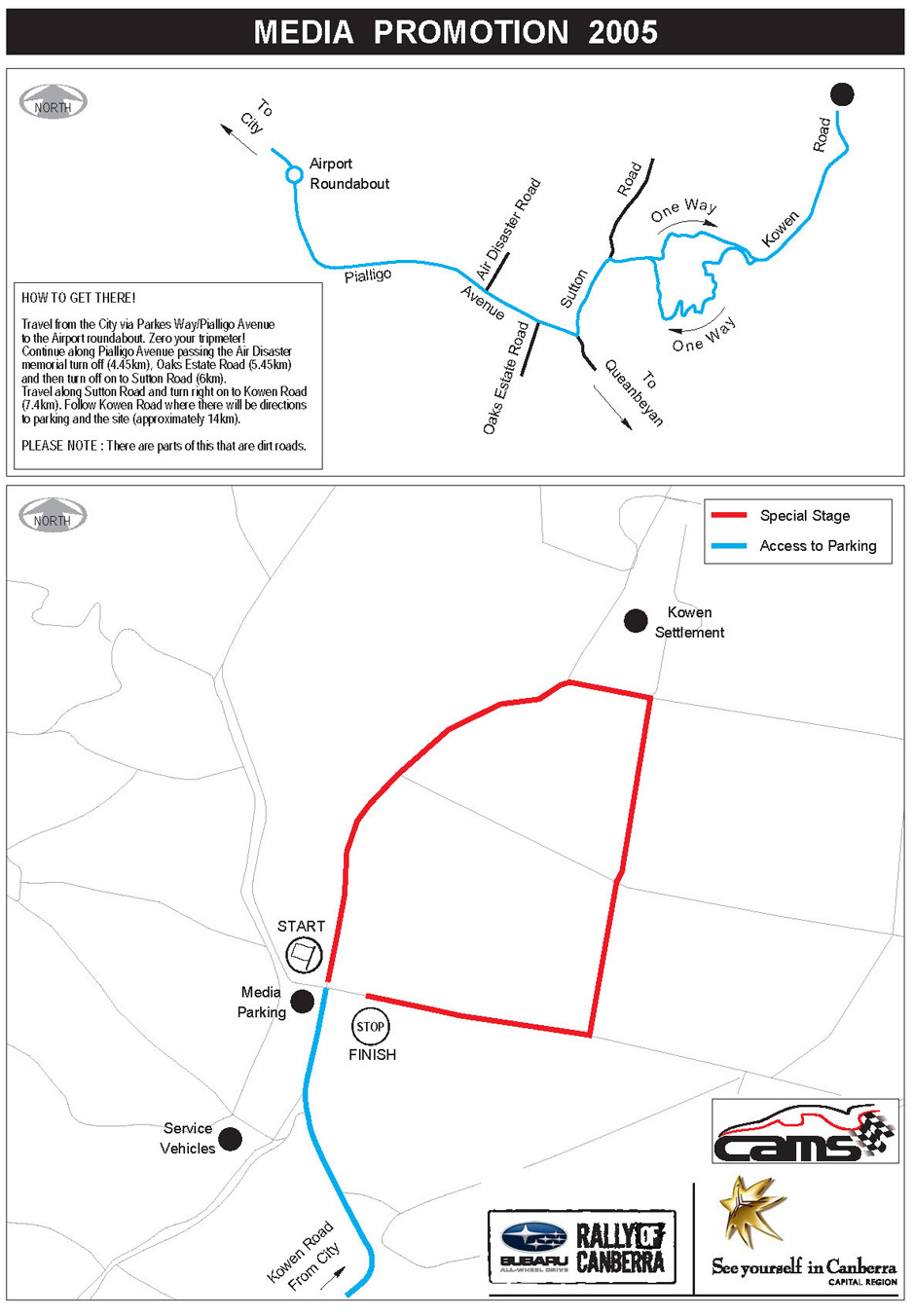 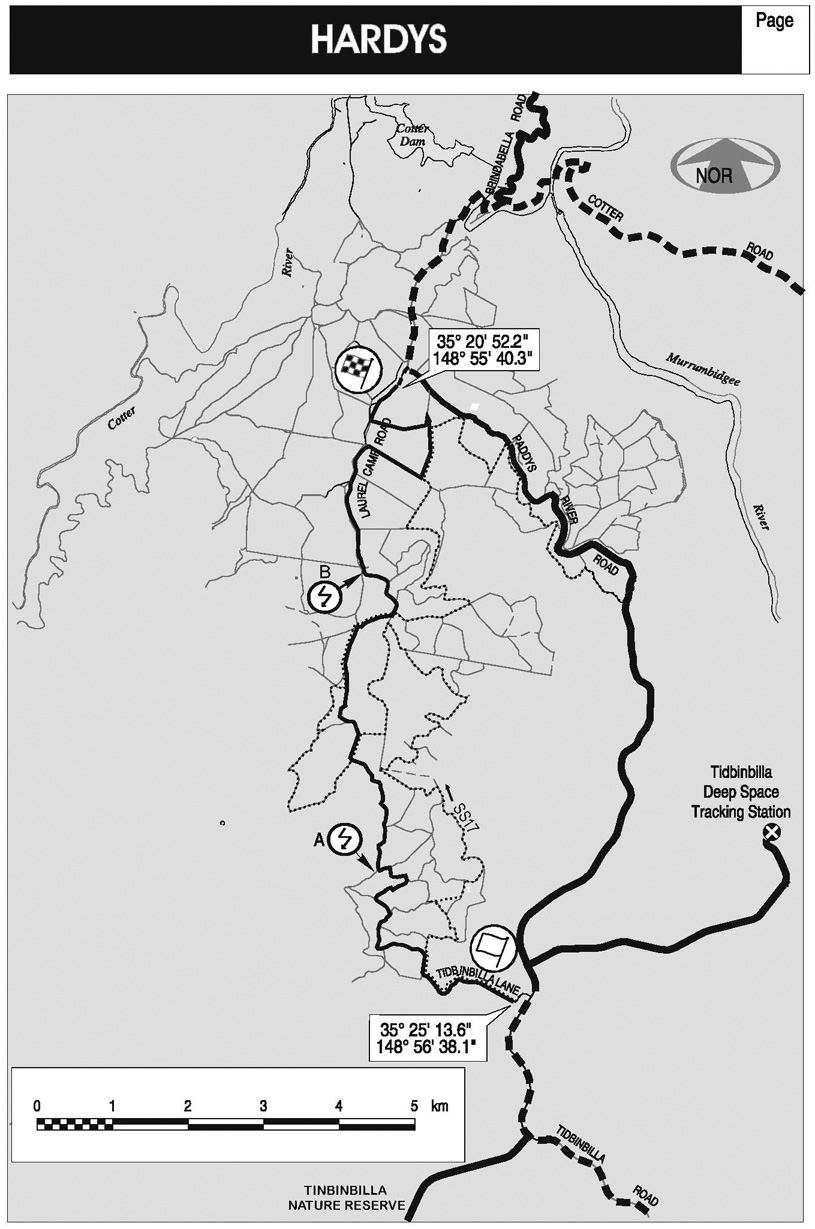 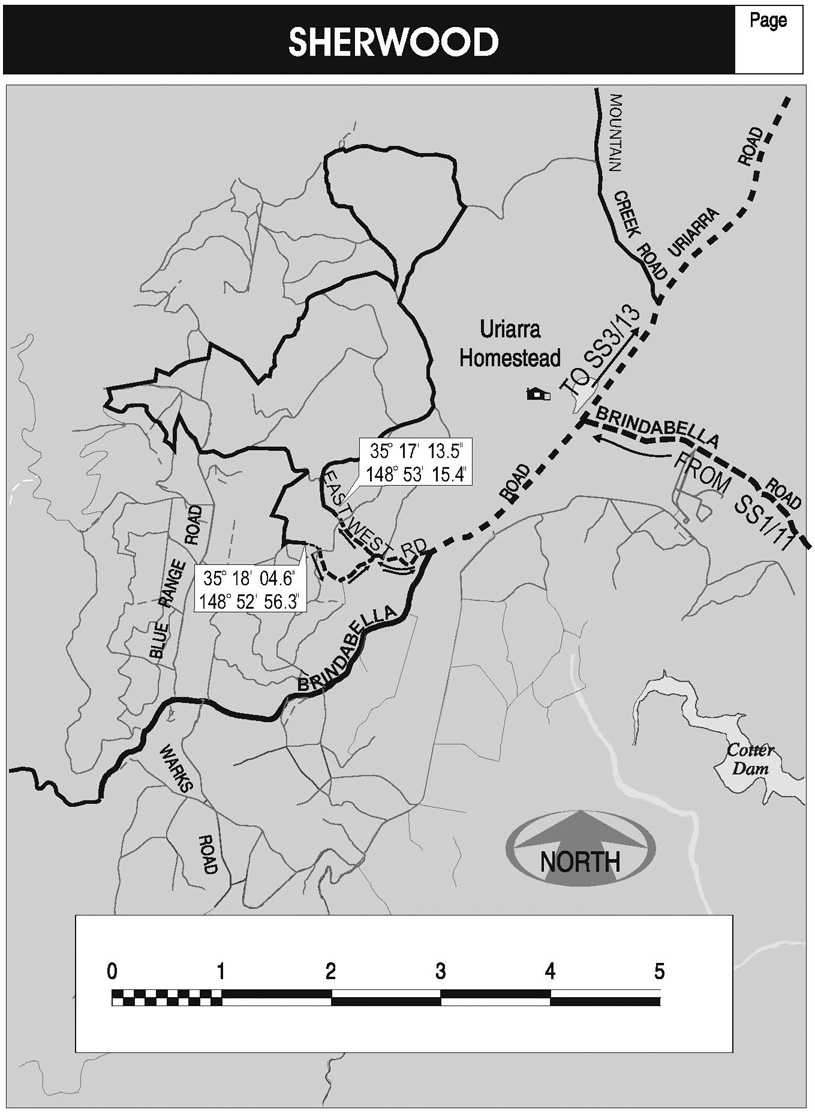 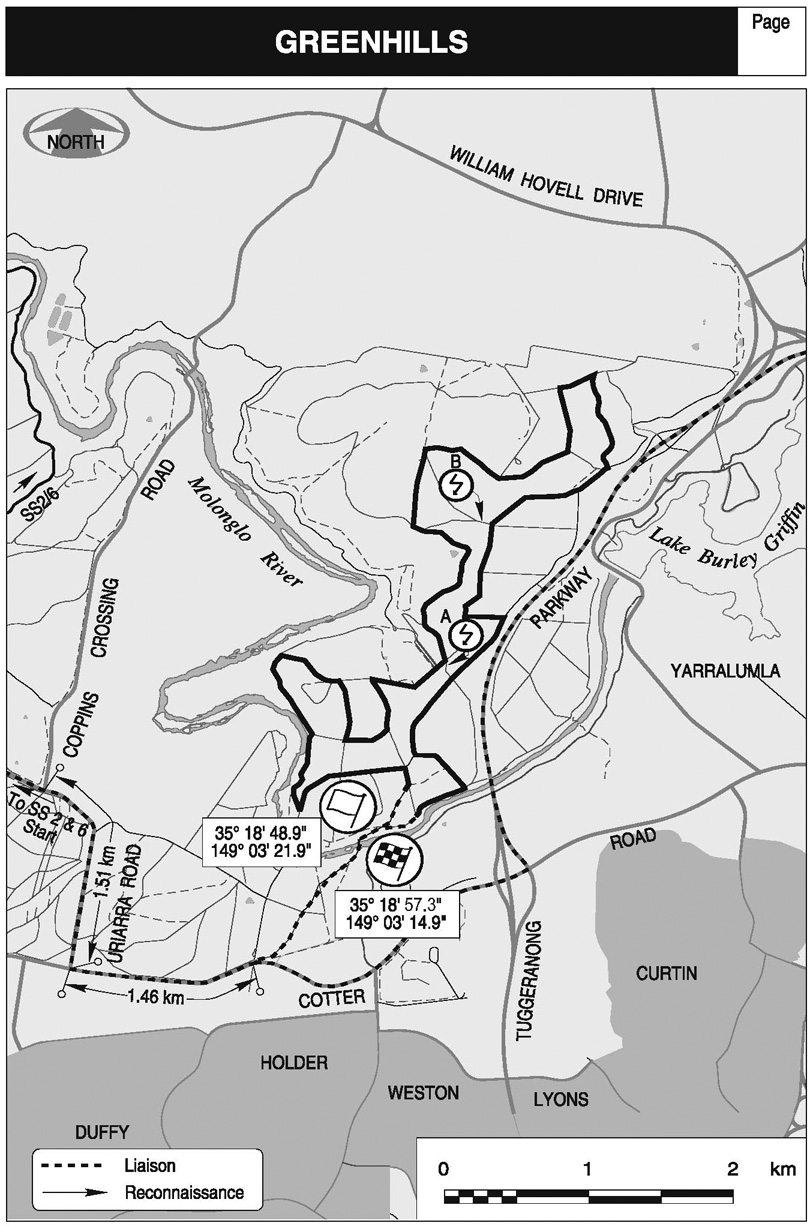 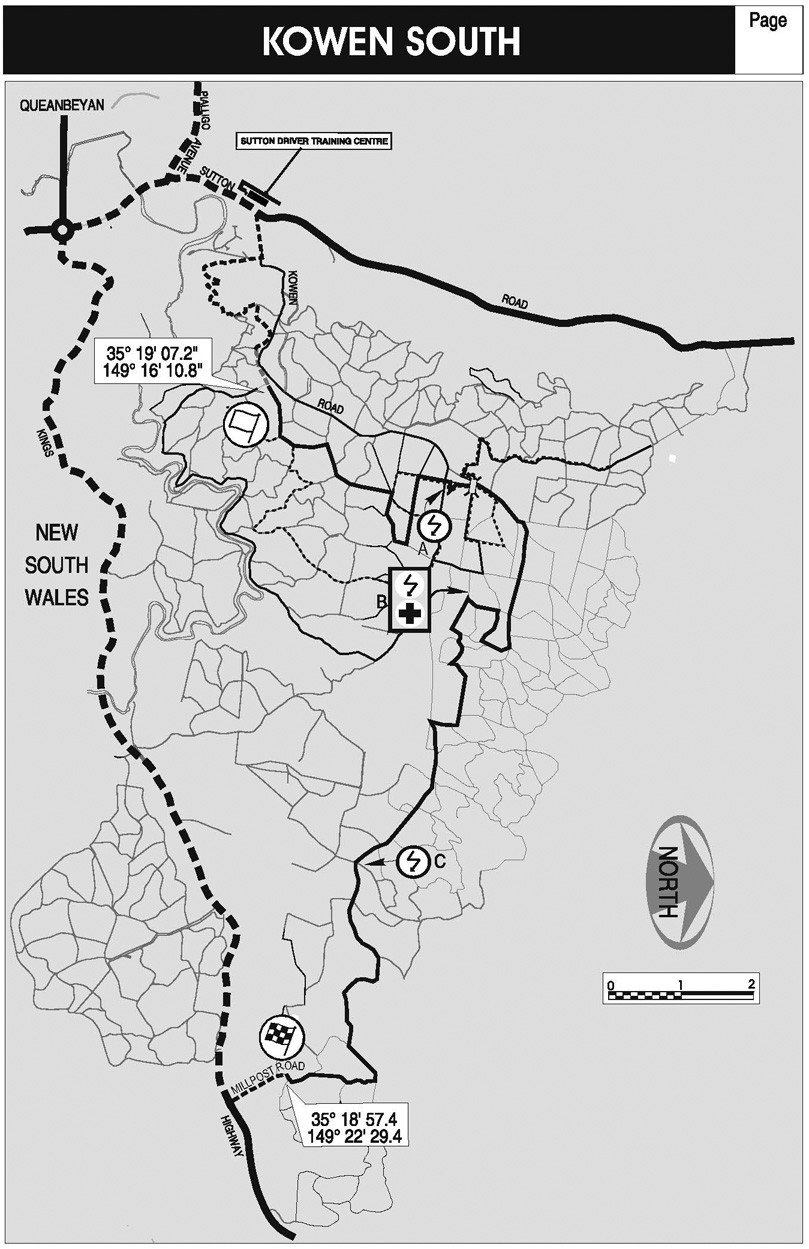 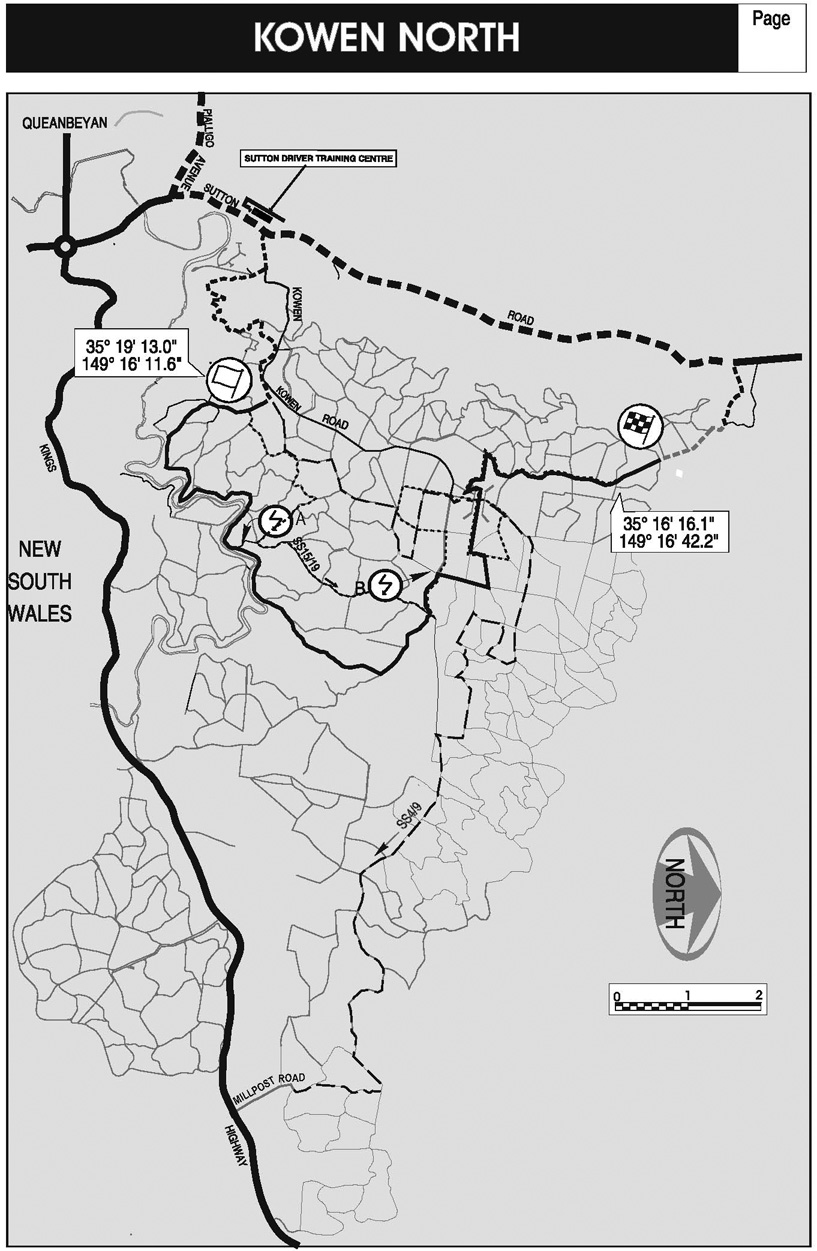 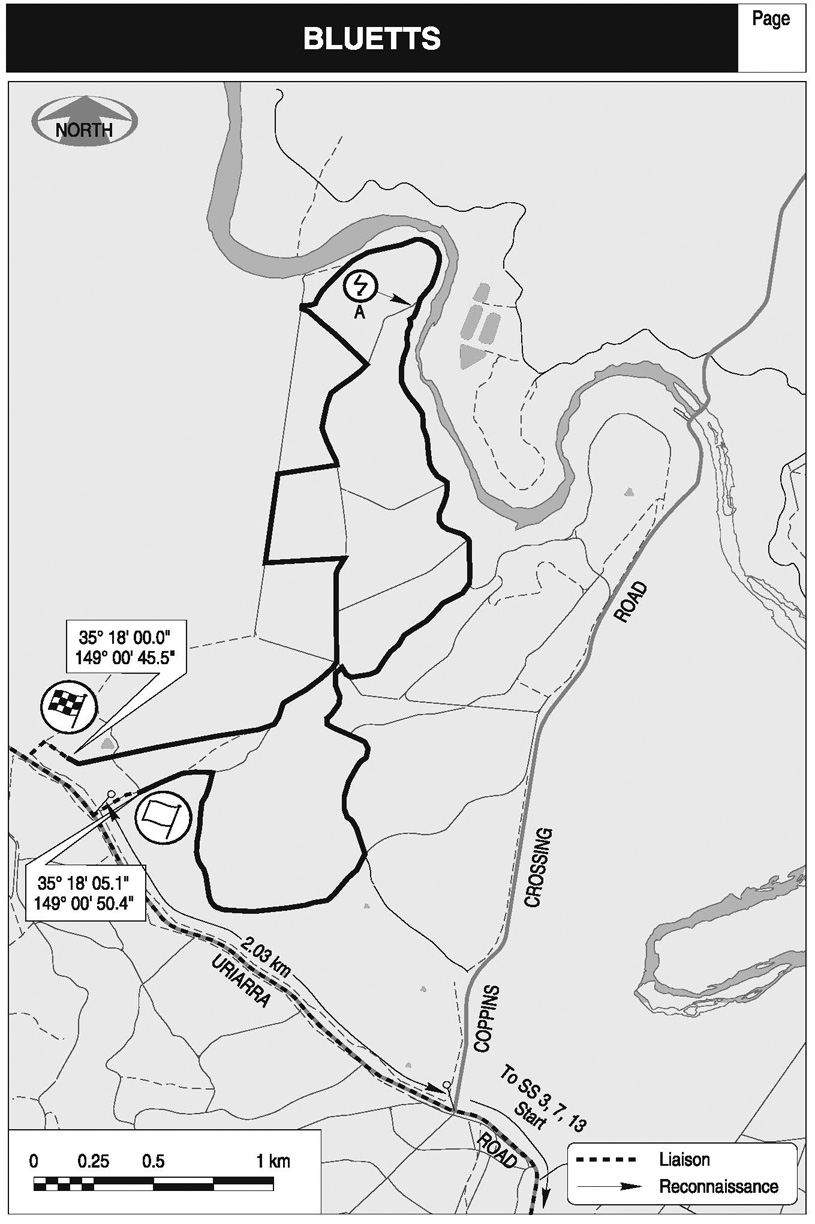 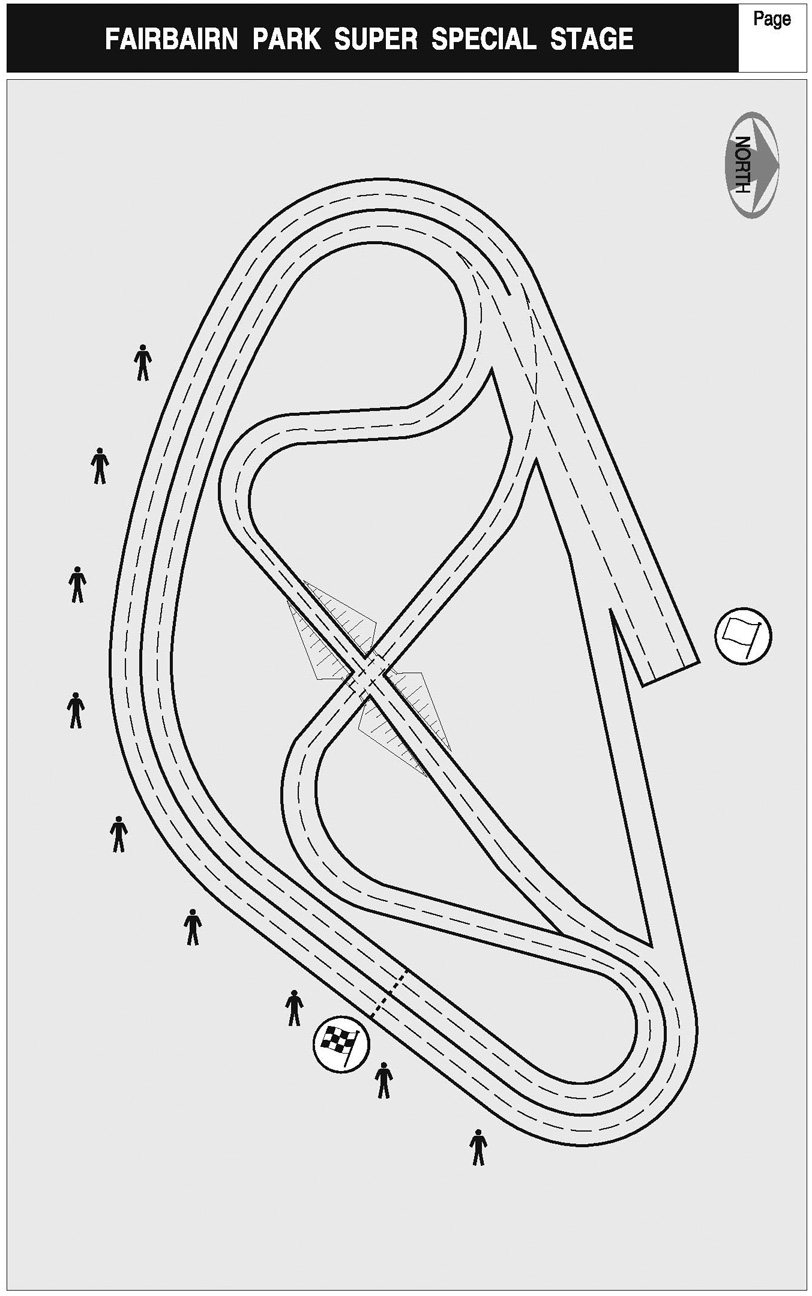 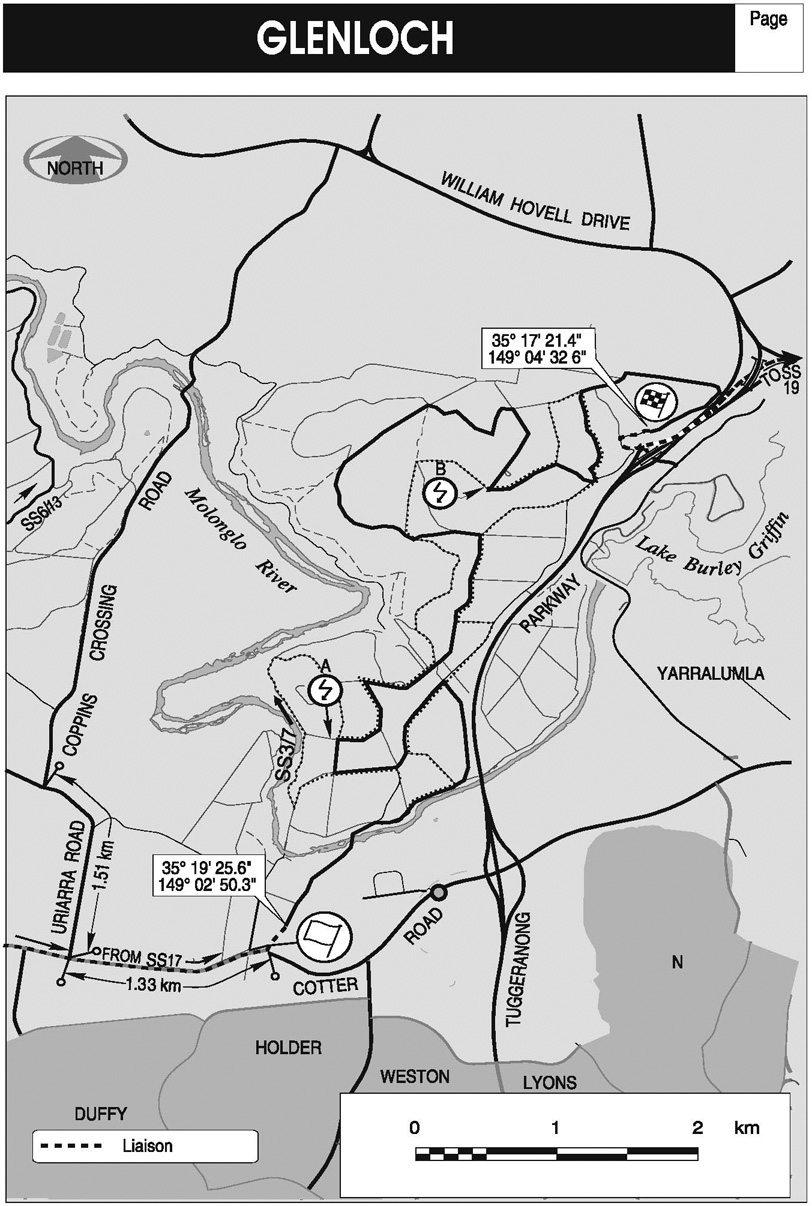 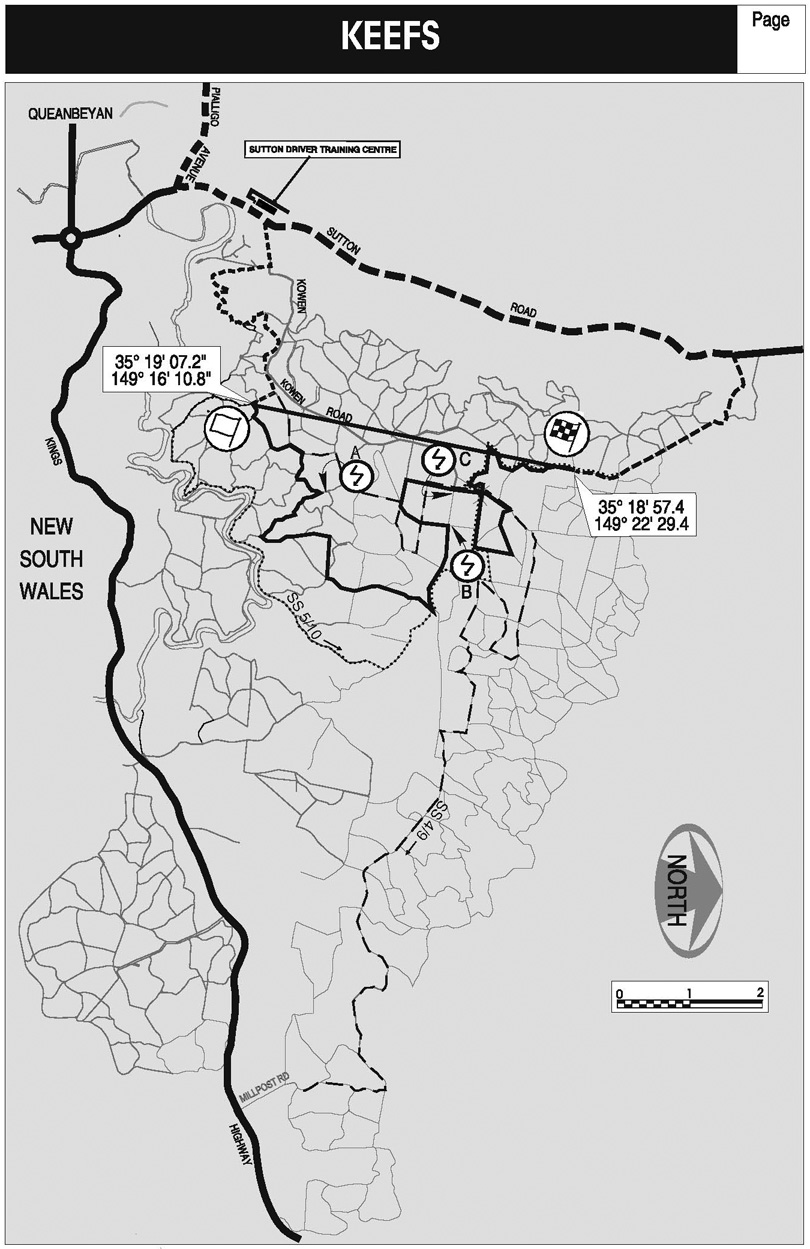 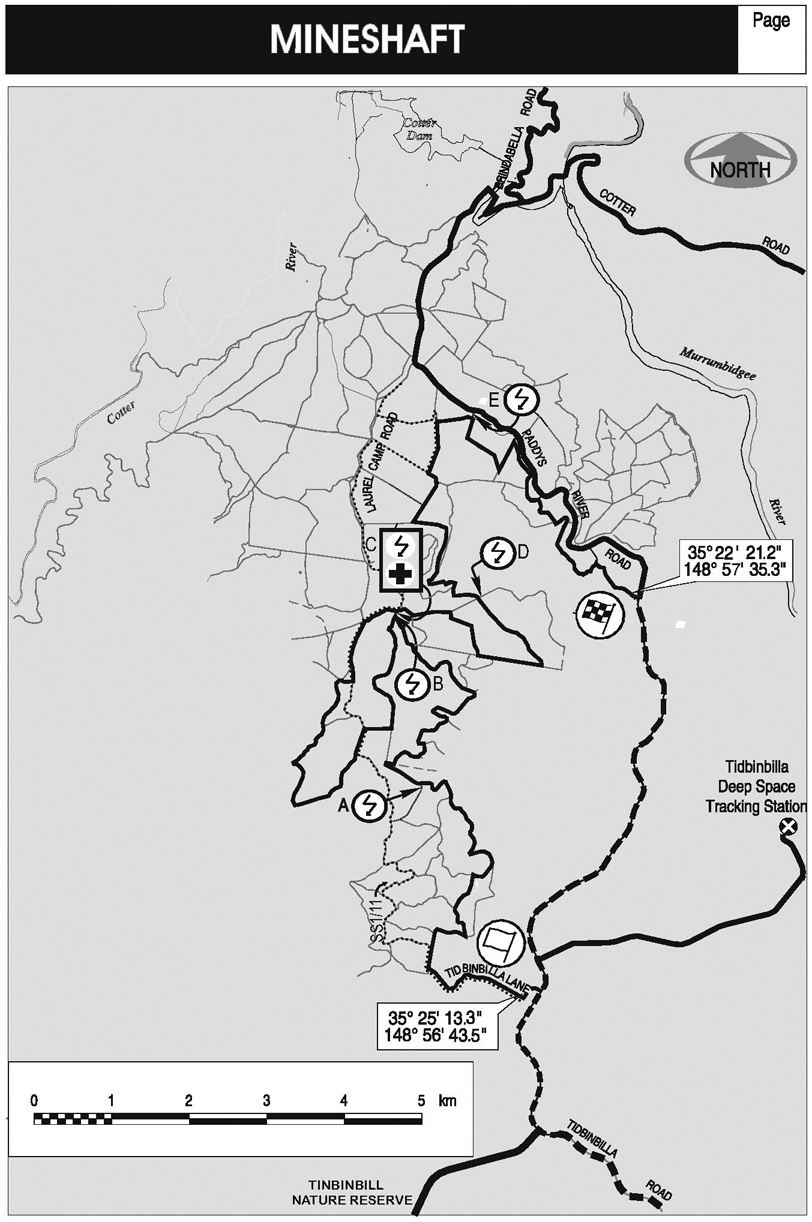 